ZPRAVODAJ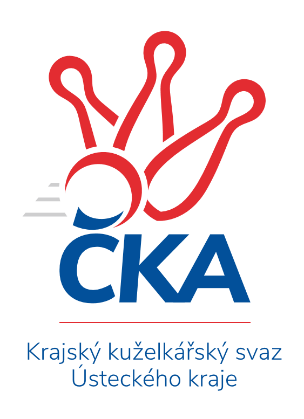 OKRESNÍ PŘEBOR – SKUPINA - A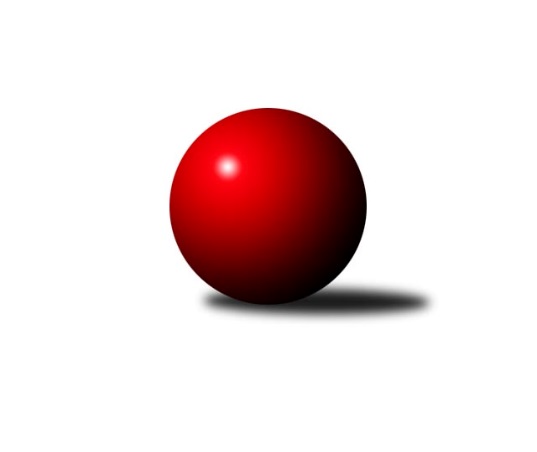 Č.1Ročník 2019/2020	21.9.2019Nejlepšího výkonu v tomto kole: 1660 dosáhlo družstvo: KK Hvězda Trnovany BVýsledky 1. kolaSouhrnný přehled výsledků:TJ MUS Most	- TJ Elektrárny Kadaň C	2:4	1547:1565	4.0:4.0	20.9.TJ Sokol Duchcov B	- TJ Sokol Údlice B	2:4	1590:1623	4.0:4.0	20.9.Sokol Spořice B	- TJ Lokomotiva Žatec B	5:1	1479:1407	6.0:2.0	21.9.Sokol Spořice C	- SKK Bílina B	5:1	1430:1286	7.0:1.0	21.9.KK Hvězda Trnovany B	- TJ Sokol Údlice C	6:0	1660:1514	6.0:2.0	21.9.Tabulka družstev:	1.	KK Hvězda Trnovany B	1	1	0	0	6.0 : 0.0 	6.0 : 2.0 	 1660	2	2.	Sokol Spořice C	1	1	0	0	5.0 : 1.0 	7.0 : 1.0 	 1430	2	3.	Sokol Spořice B	1	1	0	0	5.0 : 1.0 	6.0 : 2.0 	 1479	2	4.	TJ Sokol Údlice B	1	1	0	0	4.0 : 2.0 	4.0 : 4.0 	 1623	2	5.	TJ Elektrárny Kadaň C	1	1	0	0	4.0 : 2.0 	4.0 : 4.0 	 1565	2	6.	TJ KK Louny B	0	0	0	0	0.0 : 0.0 	0.0 : 0.0 	 0	0	7.	TJ Sokol Duchcov B	1	0	0	1	2.0 : 4.0 	4.0 : 4.0 	 1590	0	8.	TJ MUS Most	1	0	0	1	2.0 : 4.0 	4.0 : 4.0 	 1547	0	9.	TJ Lokomotiva Žatec B	1	0	0	1	1.0 : 5.0 	2.0 : 6.0 	 1407	0	10.	SKK Bílina B	1	0	0	1	1.0 : 5.0 	1.0 : 7.0 	 1286	0	11.	TJ Sokol Údlice C	1	0	0	1	0.0 : 6.0 	2.0 : 6.0 	 1514	0Podrobné výsledky kola:	 TJ MUS Most	1547	2:4	1565	TJ Elektrárny Kadaň C	Miroslav Šlosar	 	 191 	 216 		407 	 1:1 	 403 	 	212 	 191		Jaroslav Seifert	Roman Moucha	 	 183 	 179 		362 	 1:1 	 375 	 	174 	 201		Pavel Nocar ml.	Julius Hidvégi	 	 202 	 161 		363 	 1:1 	 394 	 	192 	 202		Miriam Nocarová	Rudolf Šamaj	 	 220 	 195 		415 	 1:1 	 393 	 	224 	 169		Jan Zachrozhodčí: Ladislav VeselýNejlepší výkon utkání: 415 - Rudolf Šamaj	 TJ Sokol Duchcov B	1590	2:4	1623	TJ Sokol Údlice B	Miroslava Žáková	 	 229 	 216 		445 	 2:0 	 410 	 	218 	 192		Michal Šlajchrt	Josef Otta st.	 	 177 	 191 		368 	 1:1 	 369 	 	191 	 178		Václav Šulc	Josef Otta ml.	 	 177 	 213 		390 	 1:1 	 382 	 	182 	 200		Jaroslav Hodinář	Pavlína Kubitová	 	 189 	 198 		387 	 0:2 	 462 	 	223 	 239		Jaroslav Novákrozhodčí: Jan EndrštNejlepší výkon utkání: 462 - Jaroslav Novák	 Sokol Spořice B	1479	5:1	1407	TJ Lokomotiva Žatec B	Petr Vokálek	 	 161 	 188 		349 	 2:0 	 317 	 	151 	 166		Miroslav Vízek	Gustav Marenčák	 	 175 	 193 		368 	 2:0 	 335 	 	172 	 163		Rudolf Hofmann	Milan Mestek	 	 190 	 195 		385 	 0:2 	 418 	 	209 	 209		Pavel Vacinek	Miroslav Lazarčik	 	 200 	 177 		377 	 2:0 	 337 	 	192 	 145		Jan Čermákrozhodčí: Petr VokálekNejlepší výkon utkání: 418 - Pavel Vacinek	 Sokol Spořice C	1430	5:1	1286	SKK Bílina B	Petr Andres	 	 178 	 199 		377 	 2:0 	 338 	 	177 	 161		Jana Černíková	Boleslava Slunéčková	 	 191 	 181 		372 	 2:0 	 286 	 	164 	 122		Veronika Šílová	Jana Černá	 	 155 	 183 		338 	 1:1 	 346 	 	187 	 159		Barbora Salajková Němečková	Jiřina Kařízková	 	 161 	 182 		343 	 2:0 	 316 	 	149 	 167		Lenka Bůžkovározhodčí: Savinec JanNejlepší výkon utkání: 377 - Petr Andres	 KK Hvězda Trnovany B	1660	6:0	1514	TJ Sokol Údlice C	Bohumil Navrátil	 	 225 	 225 		450 	 1:1 	 433 	 	200 	 233		Michal Janči	Petr Petřík	 	 191 	 218 		409 	 2:0 	 360 	 	185 	 175		Karel Nudčenko	Radek Kandl	 	 216 	 225 		441 	 1:1 	 415 	 	227 	 188		Milan Daniš	Milan Nový	 	 167 	 193 		360 	 2:0 	 306 	 	163 	 143		Jiří Suchánekrozhodčí: Radek KandlNejlepší výkon utkání: 450 - Bohumil NavrátilPořadí jednotlivců:	jméno hráče	družstvo	celkem	plné	dorážka	chyby	poměr kuž.	Maximum	1.	Jaroslav Novák 	TJ Sokol Údlice B	462.00	283.0	179.0	3.0	1/1	(462)	2.	Bohumil Navrátil 	KK Hvězda Trnovany B	450.00	317.0	133.0	9.0	1/1	(450)	3.	Miroslava Žáková 	TJ Sokol Duchcov B	445.00	305.0	140.0	5.0	1/1	(445)	4.	Radek Kandl 	KK Hvězda Trnovany B	441.00	294.0	147.0	5.0	1/1	(441)	5.	Michal Janči 	TJ Sokol Údlice C	433.00	294.0	139.0	5.0	1/1	(433)	6.	Pavel Vacinek 	TJ Lokomotiva Žatec B	418.00	289.0	129.0	10.0	1/1	(418)	7.	Milan Daniš 	TJ Sokol Údlice C	415.00	281.0	134.0	6.0	1/1	(415)	8.	Rudolf Šamaj 	TJ MUS Most	415.00	285.0	130.0	4.0	1/1	(415)	9.	Michal Šlajchrt 	TJ Sokol Údlice B	410.00	296.0	114.0	15.0	1/1	(410)	10.	Petr Petřík 	KK Hvězda Trnovany B	409.00	281.0	128.0	11.0	1/1	(409)	11.	Miroslav Šlosar 	TJ MUS Most	407.00	273.0	134.0	9.0	1/1	(407)	12.	Jaroslav Seifert 	TJ Elektrárny Kadaň C	403.00	292.0	111.0	14.0	1/1	(403)	13.	Miriam Nocarová 	TJ Elektrárny Kadaň C	394.00	275.0	119.0	8.0	1/1	(394)	14.	Jan Zach 	TJ Elektrárny Kadaň C	393.00	281.0	112.0	15.0	1/1	(393)	15.	Josef Otta  ml.	TJ Sokol Duchcov B	390.00	270.0	120.0	11.0	1/1	(390)	16.	Pavlína Kubitová 	TJ Sokol Duchcov B	387.00	259.0	128.0	8.0	1/1	(387)	17.	Milan Mestek 	Sokol Spořice B	385.00	270.0	115.0	6.0	1/1	(385)	18.	Jaroslav Hodinář 	TJ Sokol Údlice B	382.00	278.0	104.0	14.0	1/1	(382)	19.	Miroslav Lazarčik 	Sokol Spořice B	377.00	252.0	125.0	3.0	1/1	(377)	20.	Petr Andres 	Sokol Spořice C	377.00	270.0	107.0	12.0	1/1	(377)	21.	Pavel Nocar  ml.	TJ Elektrárny Kadaň C	375.00	269.0	106.0	12.0	1/1	(375)	22.	Boleslava Slunéčková 	Sokol Spořice C	372.00	277.0	95.0	11.0	1/1	(372)	23.	Václav Šulc 	TJ Sokol Údlice B	369.00	271.0	98.0	11.0	1/1	(369)	24.	Josef Otta  st.	TJ Sokol Duchcov B	368.00	270.0	98.0	9.0	1/1	(368)	25.	Gustav Marenčák 	Sokol Spořice B	368.00	278.0	90.0	14.0	1/1	(368)	26.	Julius Hidvégi 	TJ MUS Most	363.00	267.0	96.0	12.0	1/1	(363)	27.	Roman Moucha 	TJ MUS Most	362.00	265.0	97.0	9.0	1/1	(362)	28.	Karel Nudčenko 	TJ Sokol Údlice C	360.00	263.0	97.0	18.0	1/1	(360)	29.	Milan Nový 	KK Hvězda Trnovany B	360.00	267.0	93.0	12.0	1/1	(360)	30.	Petr Vokálek 	Sokol Spořice B	349.00	269.0	80.0	16.0	1/1	(349)	31.	Barbora Salajková Němečková 	SKK Bílina B	346.00	251.0	95.0	14.0	1/1	(346)	32.	Jiřina Kařízková 	Sokol Spořice C	343.00	251.0	92.0	18.0	1/1	(343)	33.	Jana Černíková 	SKK Bílina B	338.00	230.0	108.0	11.0	1/1	(338)	34.	Jana Černá 	Sokol Spořice C	338.00	251.0	87.0	16.0	1/1	(338)	35.	Jan Čermák 	TJ Lokomotiva Žatec B	337.00	241.0	96.0	12.0	1/1	(337)	36.	Rudolf Hofmann 	TJ Lokomotiva Žatec B	335.00	232.0	103.0	16.0	1/1	(335)	37.	Miroslav Vízek 	TJ Lokomotiva Žatec B	317.00	237.0	80.0	18.0	1/1	(317)	38.	Lenka Bůžková 	SKK Bílina B	316.00	237.0	79.0	10.0	1/1	(316)	39.	Jiří Suchánek 	TJ Sokol Údlice C	306.00	244.0	62.0	25.0	1/1	(306)	40.	Veronika Šílová 	SKK Bílina B	286.00	215.0	71.0	18.0	1/1	(286)Sportovně technické informace:Starty náhradníků:registrační číslo	jméno a příjmení 	datum startu 	družstvo	číslo startu19477	Rudolf Šamaj	20.09.2019	TJ MUS Most	1x
Hráči dopsaní na soupisku:registrační číslo	jméno a příjmení 	datum startu 	družstvo	22785	Petr Petřík	21.09.2019	KK Hvězda Trnovany B	22496	Barbora Salajková Němečková	21.09.2019	SKK Bílina B	20231	Pavlína Kubitová	20.09.2019	TJ Sokol Duchcov B	11155	Jana Černá	21.09.2019	Sokol Spořice C	Program dalšího kola:2. kolo26.9.2019	čt	17:30	TJ Lokomotiva Žatec B - TJ Elektrárny Kadaň C				KK Hvězda Trnovany B - -- volný los --	27.9.2019	pá	17:00	SKK Bílina B - TJ Sokol Duchcov B	27.9.2019	pá	17:30	TJ KK Louny B - TJ MUS Most	28.9.2019	so	14:00	Sokol Spořice B - Sokol Spořice C	28.9.2019	so	14:30	TJ Sokol Údlice B - TJ Sokol Údlice C	Nejlepší šestka kola - absolutněNejlepší šestka kola - absolutněNejlepší šestka kola - absolutněNejlepší šestka kola - absolutněNejlepší šestka kola - dle průměru kuželenNejlepší šestka kola - dle průměru kuželenNejlepší šestka kola - dle průměru kuželenNejlepší šestka kola - dle průměru kuželenNejlepší šestka kola - dle průměru kuželenPočetJménoNázev týmuVýkonPočetJménoNázev týmuPrůměr (%)Výkon1xJaroslav NovákÚdlice B4621xPavel VacinekŽatec B113.354181xBohumil NavrátilTrnovany B4501xBohumil NavrátilTrnovany B111.394501xMiroslava ŽákováDuchcov B4451xJaroslav NovákÚdlice B111.364621xRadek KandlTrnovany B4411xRadek KandlTrnovany B109.174411xMichal JančiÚdlice C4331xRudolf ŠamajMost108.254151xPavel VacinekŽatec B4181xMiroslava ŽákováDuchcov B107.26445